30 April 2021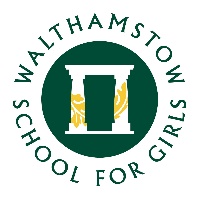 Dear Year 9 parents/carersI hope this message finds you well and safe. Please find attached the booklet to prepare your child for their end of KS3 assessments. Students will be given a paper copy of this booklet to refer to and to help them prepare for their Year 9 exams. The exams will take place from 8th June to 18th June in classrooms in exam conditions with their subject teachers. Please reassure your child that we are fully aware that this year has been tough on all of us and particularly on young people. They need to complete these tests to the best of their knowledge and ability. We will be able to use these examinations to identify any gaps in your child's learning and build in support to ensure our students are not disadvantaged because of the pandemic. Thank you for your support as always.Ms Desbenoit Student Progress Leader Year 9